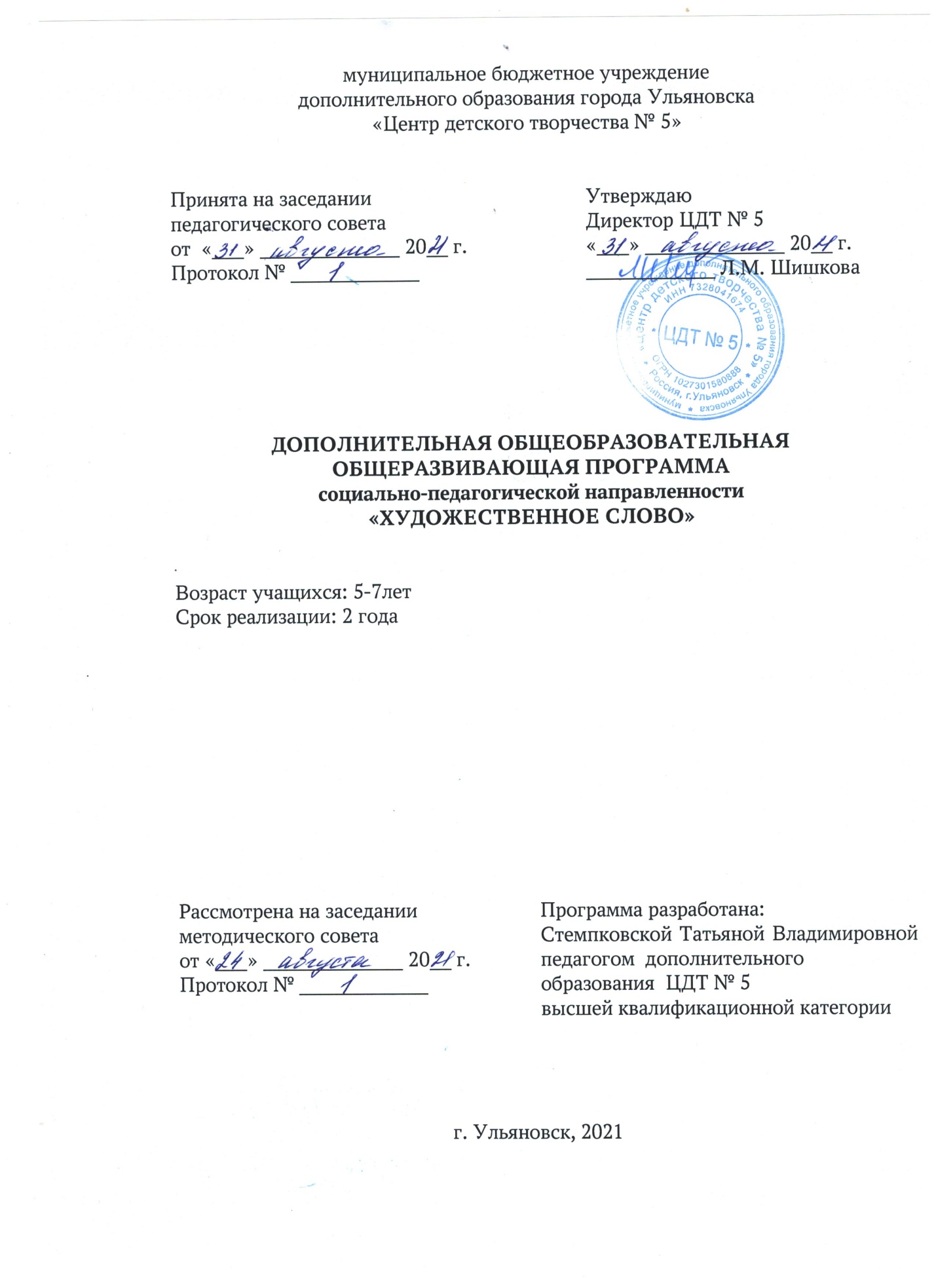 1. КОМПЛЕКС ОСНОВНЫХ ХАРАКТЕРИСТИК1. 1. Пояснительная записка   Дополнительная общеобразовательная общеразвивающая программа «Художественное слово»  разработана в 2017 году. Программа реализуется в социально-педагогическом отделе – объединении предшкольногоразвития «Абвгдейка» и предназначена для организации образовательно – воспитательного процесса в учреждении дополнительного образования детей.       Программа является модифицированной с авторским подходом разработки, так как она приведена в соответствии с современными требованиями, учтены положения новых нормативных документов по вопросам обучения, воспитания и развития детей.      Данная программа выполняет обучающую, развивающую, эстетическую, воспитательную, диагностическую функции. Направленность программы - социально-педагогическая. Дополнительность программы заключается  в углублении и расширении знаний, в создании условий для более полного использования потенциала ребенка, развитии его способностей к успешной социализации в обществе и активной адаптации в первом классе. Актуальность программы заключается в оказании социально – педагогической помощи детям, не посещающих детский сад, и в овладении ими норм и правил родного языка. Перемены, происходящие в нашем обществе, сегодня с особой остротой обозначили проблемы детей, не посещающих детский сад. Многие дети 6 – 7 лет отличаются низким уровнем произвольности и мотивации к учебной деятельности, они недостаточно осведомлены об окружающем мире, не умеют полноценно общаться и взаимодействовать с другими детьми и взрослыми, демонстрируют сниженный уровень культурной и речевой среды. Как следствие, словарный запас их крайне беден, предложения свёрнуты, у большинства отсутствует монологическая речь. Отличительные особенности программы.      Занятия строятся на интегрированной основе с широким использованием игровых приёмов, выполнение творческих заданий, что оказывает благоприятное влияние на развитие поэтического слуха, чувства языка и словесного творчества детей. Все задания и упражнения в каждой теме расположены так, что степень их сложности постоянно возрастает. Программа обеспечивает максимальную включенность в практическую деятельность, связанную с миром его чувств, эмоций и потребностей, ведущую к саморазвитию личности. Новизна программы В данную программу включены новые импровизированные игровые формы, которые можно использовать выборочно. Новизна заключается и в создании условий для оптимального сочетания индивидуальной и совместной деятельности детей, для развития  личности ребенка и творческой самореализации: самостоятельно анализировать, моделировать, осознанно находить решения  в новых ситуациях.Инновационность программы – технология проблемного обучения. Это организация образовательной деятельности, которая предполагает создание под руководством педагога проблемных ситуаций и активную самостоятельную деятельность детей, в результате чего и происходит речевое развитие. Педагог выступает не жестким руководителем, а организатором совместной образовательной деятельности, который сопровождает и помогает ребенку стать активным коммуникатором, что актуально в настоящее время. Адресат программы. Программа ориентирована для детей 5 - 7 лет.Развитие личности в старшем дошкольном возрасте характеризуется освоением новых знаний, появлением новых качеств, потребностей. Иначе говоря, формируются все стороны личности ребёнка: интеллектуальная, нравственная, эмоциональная и волевая действенно – практическая.  Игра остается основным способом узнавания окружающего, хотя и меняются ее формы и содержание. Идет подготовка к следующему совершенно новому этапу в жизни ребенка – обучению к школе. Эти качества положены в основу построения программы.Форма обучения – очная, дистанционная. Она наиболее эффективна в работе с дошкольниками, так как осуществляется индивидуализация обучения, повышается мотивация, интерес к изучаемому материалу, осуществляется эффект обратной связи, происходит активизация познавательной деятельности. Срок реализации программы. Данная программа содержит 4 модуля. Обучение по 1 - му и 3 - му модулю проходит с сентября по декабрь, период обучения по 2 - му и 4 - му модулю  –  с января по май.      Первый и третий модули рассчитаны на 16 часов каждый, второй и четвёртый модули  - на 20 часов каждый.    Программа долгосрочная, т.к. рассчитана на 2 года обучения. - 1 год: 36 ч., возраст детей 5 – 6 лет; - 2 год: 36 ч., возраст детей 6 – 7 лет.Режим занятий:  - 1 год (модуль 1 и модуль 2): 36 ч. = 1 ч. в неделю - 36 учебных недель, возраст детей 5 – 6 лет;  - 2 год (модуль 3 и модуль 4): 36 ч. = 1 ч. в неделю - 36 учебных недель, возраст детей 6 – 7 лет.Особенности организации образовательного процесса:      В соответствии с учебным планом программы сформированы группы учащихся одного возраста с учётом индивидуальных особенностей детей. Состав групп постоянный. Наполняемость групп составляет – 12 человек.Общие требования и порядок приёма учащихся в ЦДТ № 5 регулируются в соответствии с Федеральным законом «Об образовании в Российской Федерации» от 29.12.2012 г. № 273 – ФЗ, СанПин 2.4.4.3172-14 от 14.07.14 г.  и Уставом. Приём учащихся в детское объединение осуществляется по интересам и желанию учащихся.Уровень реализуемой программы – стартовый.1.2. Цели и задачи образовательной программыЦель: развитие связной речи детей 5 – 7 лет средствами художественной литературыЗадачи:Предметные- знакомить с различными жанрами художественной литературы- развивать воображение, эмоциональную отзывчивость при восприятии художественных произведений - прививать детям любовь к художественному слову, уважение к книге1 год обучения:- формировать умственные действия (сравнение, обобщение, классификация, аналогия)2 год обучения:- формировать опыт практической, познавательной деятельности - формировать   общеучебные умения и навыки (умения обдумывать, планировать свои действия, проверять результат своих действий)- закреплять знания о литературных жанрахМетапредметные:- формировать    потребность в саморазвитии, самостоятельности- формировать навыки культуры общения- развивать воображение, мышление, память, внимание1 год обучения:- формировать у детей навыки самообслуживания, уважения к взрослым людям - воспитывать отзывчивость, дружелюбие, дисциплинированность- развивать поэтический слух2 год обучения:- формировать интерес к нахождению способов для решения проблем - овладевать нормами и правилами родного языка Личностные:- формировать морально-этические нормы- формировать   внутреннюю позицию (самоуважение, самооценка)1 год обучения:- воспитывать ответственность и аккуратность- развитие морально-эстетических представлений, основанных на добре и уважении2 год обучения:- формировать умения оценивать поступки литературных героев и соотносить их со своими- воспитывать умение говорить в соответствии с нормами литературного языка - воспитывать ценностное отношение к прекрасному1.3. Содержание программыУЧЕБНЫЙ ПЛАНМодуль 1.Модуль 2. Учебный планМодуль 3. Модуль 4.1.4. Содержание учебного плана.Первый год обучения            (по ознакомлению с художественной литературой)Цель: приобщение детей к высокохудожественной литературе.Задачи:Предметные (образовательные)- развивать выразительную литературную речь- обогащать словарный запас-научить детей применять полученные на занятиях представления и умения в самостоятельной деятельностиМетапредметные (развивающие)- продолжать развивать отношение детей к книге как к произведению эстетической культуры- развивать поэтический слух, интонационную выразительность  Личностные ( воспитательные)- воспитывать у детей любовь к книге, интерес к художественной литературе -  воспитывать способность чувствовать и понимать образный язык сказок, рассказов, стихотворенийДети должны знать:названия сказок, рассказов, стихов,  их авторов- стихи  наизусть Дети должны уметь: слушать и понимать художественные произведения, эмоционально отзываться на них. - отвечать на вопросы  развернутыми предложениями- пересказывать текст эмоционально, логично, последовательно, уместно.Форма контроля: опрос, анализ, творческая работа, наблюдение, выполнение заданийВторой год обучения            (по ознакомлению с художественной литературой)Цель: привитие детям любви к художественному слову, уважение к книгеЗадачи:Предметные (образовательные)- развивать связную речь, уметь строить высказывание логически правильно, точно, грамотно и выразительно- пополнять словарный запас новыми словамиМетапредметные  (развивающие)- формировать эмоциональную отзывчивость на художественные тексты, поэтический слух, чувство рифмы, ритма, стиляЛичностные (воспитательные)- воспитывать способность чувствовать и понимать образный язык сказок, рассказов, стихотворений, произведений малых фольклорных жанров- воспитывать культуру речи – умение говорить в соответствии с нормами литературного языкаДети должны знать: структуру художественного текста (начало, середина, конец)Дети должны уметь:различать жанры художественных произведений (сказка, рассказ, стихотворение и т.д.)- понимать их специфические особенности- выразительно читать стихотворенияФормы контроля:опрос, анализ, творческая работа, наблюдениеПрофориентационный компонентЦель: знакомство детей с многообразием профессийЗадачи:Предметные (образовательные)- знать ряд профессий, их отличительные и характерные особенности- учить уважать труд взрослых людейМетапредметные (развивающие) - развивать интерес к профессиям своих родителейЛичностные (воспитательные)- воспитывать уважительное отношение к  труду людей разных профессийДети должны знать:названия профессий, какую работу выполняют люди определенных профессий- кем работают их родители Дети должны уметь:рассказать о своей будущей профессии, обосновать свой выбор Форма контроля: игра, наблюдениеРаздел: Викторина по русским народным сказкамПрограммное содержание: Обогащать словарь детей. Развивать дикцию и фонематическое восприятие. Формировать звуковую выразительность речи. Углублять интерес к сказкам. Воспитывать доброту, отзывчивость, уметь оценивать положительные и отрицательные стороны героев.Материал: Иллюстрации к сказкам, лепестки и круг, фишки.Раздел :ФольклорЦель: Познакомить с признаками Русским фольклором.Задачи:- Познакомить с основными жанрами потешного фольклора.- Развивать память, внимание.- Формировать любовь к родной земле, уважение к традициям своего народа и людям труда.- Воспитывать уважительное отношение  в общении с другими детьми.Форма занятий: групповая Методы: Наглядный, практический.Раздел : СказкиЦель: Вызвать интерес к русским народным сказкам.Задачи:- приобщать детей к народному творчеству; - формировать у учащихся доброе взаимоотношение; -способствовать развитию познавательной активности, творческих  способностей, - формированию классного коллектива  - учить работать сообща; - развивать  память, воображение, сообразительность, мышление, речь учащихся.Форма занятий: групповаяРаздел: ПоэзияЦель: Развитие интереса и воспитание любви к чтению в процессе заучивания стихотворенияЗадачи:-воспитывать интерес к художественной литературе и желание слушать литературные произведения;- совершенствовать диалогическую речь: развивать умение отвечать на вопросы и обращения взрослого;- развивать слуховую и зрительную память, произвольное внимание.- обогащать словарь существительными, прилагательными, уточнять смысл слов и использовать их в речи;Методы обучения:Словесные: беседа, художественное слово, выразительное чтение, объяснение, обобщающая беседа, эмоциональное стимулирование занимательным содержанием.Наглядные: иллюстрация, показПрактические: игра, упражнение.1.5. Планируемые  результаты	Предполагаемые результаты освоения полного курса обучения по дополнительной общеобразовательной общеразвивающей программе «Художественное слово» сформулированы исходя из требований к знаниям, умениям и навыкам, которые учащиеся должны приобрести в процессе обучения на всех годах, с учётом целей и поставленных задач.	Личностные результаты освоения дополнительной общеобразовательной общеразвивающей программы ответственное отношение к обучению, умение вступать в диалог, поддерживать его (задавать вопросы, отвечать на них)готовность и способность  к саморазвитию и самообразованию на основе мотивации к обучениюустановка на безопасный здоровый образ жизни, работу на результат, бережное отношение к духовным ценностямнравственное сознание, чувство, поведение на основе сознательного усвоения общечеловеческих нравственных ценностейготовность и способность к непрерывному (долгосрочному) обучению и самообучению как условию успешной подготовки к школеэстетические потребностиМетапредметные результаты освоения дополнительной общеобразовательной общеразвивающей программы Учащиеся научатся на доступном уровне:организовывать сотрудничество с педагогом и сверстниками, работать в группевладеть основами самоконтроля, самооценкипродуктивно общаться и взаимодействоватьразвивать коммуникативные способностиразвивать наблюдательность, ассоциативное мышление, художественный вкус и творческое воображение.Предметные результаты освоения дополнительной общеобразовательной общеразвивающей программыУчащиеся научатся:слушать и понимать художественное произведения, эмоционально отзываться на нихотвечать на вопросы в краткой, распространённой форме, громко, не торопясь, точно употребляя слова, дополнять высказывания товарищей, правильно оценивать результаты своей деятельностирассказывать и придумывать сказки, рассказы, выразительно читать наизусть стихи, пересказывать небольшие литературные произведения;владеть достаточным лексическим запасом2. КОМПЛЕКС ОРГАНИЗАЦИОННО – ПЕДАГОГИЧЕСКИХ УСЛОВИЙ2.1. Календарные учебные графикиКалендарные учебные графики дополнительной общеобразовательной общеразвивающей программы «Художественное слово»ежегоднопринимаются педагогическим советом в соответствии с учебными планами, расписанием на текущий учебный год и утверждаются директором учреждения.Календарный учебный график 1 первого года обученияНачало учебного года – 01 сентябряОкончание учебного года – 31 маяПродолжительность учебного года – 36 недельЛетние каникулы – с 1 июня по 31 августа;                                    в осенние, зимние, весенние каникулы занятия ведутся по расписанию.Группа № 1 - 1Группа № 1 – 2Календарный учебный график 2 второго года обученияНачало учебного года – 01 сентябряОкончание учебного года – 31 маяПродолжительность учебного года – 36 недельЛетние каникулы – с 1 июня по 31 августа;                                    в осенние, зимние, весенние каникулы занятия ведутся по расписанию.Группа № 2 - 1Группа № 2 -2 2.2. Основные условия реализации образовательной программы.Материально – техническое обеспечение:      Реализация программы требует наличия учебного кабинета.Оборудование учебного кабинета: 1.  Учебный кабинет2.  Магнитная доска3.   Канцелярские принадлежности (цветные и простые карандаши, альбомы)4.  Мебель: шкафы, стеллажи для хранения дидактических пособий5.  Столы, стулья6.  Дидактический и наглядный материал7.  Игрушки, дидактические игры8.  Библиотека детской художественной литературы9.  Картины – плакаты10. Магнитофон11. НоутбукИнформационное обеспечение:1. Коллекция аудио записей      2. Электронные игры « Мерсибо»Кадровое обеспечение:      Программу реализует педагог высшей квалификационной категории Стемпковская Татьяна Владимировна, имеющая средне – специальное педагогическое образование (воспитатель детского сода), высшее педагогическое образование (преподаватель истории и обществоведения).2. 3. Формы аттестации.В течение учебного года педагог проверяет знания, умения и навыки детей и выводит средний результат по группам и годам обучения.	Согласно учебным планам, в программу включены следующие формы контроля:-  выполнение заданий -  наблюдение  -  анализ-	опрос (устный, письменный) предполагает вопросы учащимся по теоретической части программы - участие в конкурсах, в процессе которых каждый учащийся детского объединения оценивается по занятым призовым местамПедагогический контроль предполагает такие виды как: входящий, текущий, итоговый (годовой) Обследование проводится по следующим разделам:- связная речь: пересказ, описание, творческое рассказывание,  художественная литератураВходящий контроль осуществляется для сбора значимой информации о развитии ребёнка по средствам специальных заданий Формы контроля: выполнение заданий, опрос, наблюдениеТекущий контроль осуществляется по итогам первого полугодия (декабрь), предполагает контроль за овладением детьми основными приемами познавательной деятельности, практическими действиями, речевым выражением способов и результатов действий. Задачи текущего контроля: выявление уровня освоения учащимися программного материала, выявления наличия читательских интересов детей.Форма контроля – выполнение заданий, опрос, анализ, которые осуществляются в процессе занятия и ходе выполнения контрольных заданий. Итоговый контроль проходит в конце учебного года (май) и служит для выявления уровня освоения учащимися программы за год, изменений в уровне развития речевых умений и навыков, уровень восприятия детьми литературных текстов разных жанров.Форма контроля – выполнение заданий, наблюдение, опрос, анализ. Используется методика освоения учащимися программы и анализа результатов деятельности (по годам обучения). 2.4. Оценочные материалы.Обследование проводится индивидуально с каждым ребёнком (беседа не должна превышать 15 минут). Все задания оцениваются количественно (по баллам):3 балла ставится за точный и правильный ответ, данный ребёнком самостоятельно2 балла получает ребёнок, допустивший незначительную неточность, отвечающий наводящим вопросам и уточнениям взрослого1 балл ставится ребёнку, если он не соотносит ответы с вопросами взрослого, повторяет за ним слова, демонстрирует непонимание заданияПри условности количественных оценок за высказывания разной полноты и правильности они помогают   выявить уровни речевого развития: высокий, средний, низкийОбследование речи проводится по методике О.С.Ушаковой и Е.М.Струниной. Данные обследования заносятся в таблицы 1-8Диагностическая карта наблюдений индивидуального развития детей по развитию речи и обучению грамотеТаблица №1Личностные результаты 1 год обученияТаблица №2 Личностные результаты 2 год обучения                                                                                                                                                                                                                                                                                                                                                                                                                                                                                                                                                                                                                                                                                                                                                Таблица № 3Личностные результаты 1 год обучения   Таблица №4 Личностные результаты 2 год обученияТаблица№ 5Метапредметные результаты 1 год обучения 	 Таблица № 6					Метапредметные результаты 2 год обученияТаблица №7Метапредметные результаты 1 год обученияТаблица №8Метапредметные результаты 2 год обучения 2. 5. Методические материалы.Теоретические занятия проводятся в форме: игр, путешествий, встреч с любимыми героями, викторин, бесед, наблюдений, но есть и элемент серьёзности: дети учатся правильно себя вести на занятиях, выслушивать ответы других, ориентироваться в заданиях педагога.	Практические занятия проводятся в форме: экспериментов, действий с предметами и раздаточным материалом, игр (словесных, дидактических, настольных, подвижных и малоподвижных с речевым содержанием), инсценирования литературных произведений	методы:- использование наглядных средств (игрушки, картины, предметы); - создание специальных ситуаций на упражнение детей в употреблении вежливых форм обращения;- использование литературных произведений различных жанров;- игры (подвижные и малоподвижные игры с речевым содержанием, дидактические, звукоподражательные, драматизация);- головоломки, кроссворды, ребусы;- использование сюрпризных моментов;- динамические разминки и зрительная гимнастика;- использование технических средств (аудиозаписи, диафильмы, слайды).- словесные;- наглядные;- практические;- частично – поисковые.В основу деятельности по развитию речи и обучению грамоте положены следующие принципы:   - системность;   - дифференцированный индивидуальный подход;   - поэтапность (от простого к сложному);- принцип гуманистичности: ребёнок рассматривается как активный субъект совместной с педагогом деятельности;   - использование здоровье сберегающих технологий на занятиях.  - принцип научности.  - принцип доступности.  - принцип учёта возрастных особенностей.  - принцип наглядности.  - принцип связи теории с практикой.  - принцип результативности.Педагогические технологии, используемые по программе «Речевое развитие и обучение детей грамоте»:Технология дифференцируемого обучения способствует созданию оптимальных условий для развития интересов и способностей учащихся. Механизмом реализации являются методы индивидуального обучения. Технология личностно-ориентированного обучения – это организация воспитательного процесса на основе глубокого уважения к личности ребёнка, учёте особенностей его индивидуального развития, отношения к нему как к сознательному, полноправному и ответственному участнику образовательного процесса. Это формирование целостной, свободной, раскрепощённой личности, осознающей своё достоинство и уважающей достоинство и свободу других людей. Технология проблемного обучения ставит своей целью развитие познавательной активности и творческой самостоятельности учащихся. Механизмом реализации является поисковые методы, приема поставки познавательных задач, поставив перед учащимися задачу, которую они выполняют, используя имеющиеся у них знания и умения. Здоровьесберегающие технологии – создание комплексной стратегии улучшения здоровья учащихся, разработка системы мер по сохранению здоровья детей во время обучения и выработка знаний и навыков, которыми должен овладеть учащийся.Информационные технологии, использующие специальные технические информационные средства: компьютер, аудио, - видео - средства обучения.       Использование перечисленных технологий характеризует целостный образовательный процесс по подготовке детей к школе.Методические материалыМетодические материалы,обеспечивающие профориентационный компонент программыМетодические материалы,обеспечивающие работу с родителямиВикторина по русским народным сказкамПрограммное содержание: Обогащать словарь детей. Развивать дикцию и фонематическое восприятие. Формировать звуковую выразительность речи. Углублять интерес к сказкам. Воспитывать доброту, отзывчивость, уметь оценивать положительные и отрицательные стороны героев.Материал: Иллюстрации к сказкам, лепестки и круг, фишки.2. 6. Список литературыНормативные документы1.	Конституция Российской Федерации.2.	«Семейный кодекс Российской Федерации» от 29.12.1995 (с изменениями и дополнениями с 06.02.2020 г.).3.	Федеральный закон «Об образовании в Российской Федерации» от 29.12.2012 г. № 273-ФЗ.4.	Концепция развития дополнительного образования детей (Распоряжение Правительства РФ от 4 сентября 2014 г. № 1726-р).5.	Приказ Минпросвещения РФ от 09.11.2018  № 196 «Об утверждении Порядка организации и осуществления образовательной деятельности по дополнительным общеобразовательным программам».6.	Приказ Министерства образования и науки РФ от 17 октября 2013 г. № 1155 «Об утверждении федерального государственного образовательного стандарта дошкольного образования».7.	СанПиН 2.4.4.3172-14 от 04.07.2014 г. «Санитарно-эпидемиологические требования к устройству, содержанию и организации режима работы образовательных организаций дополнительного образования детей».8.	Методические рекомендации по проектированию дополнительных общеразвивающих программ (Минобрнауки РФ с ГАОУ ВО «Московский государственный педагогический университет», ФГАУ «Федеральный институт развития образования» и АНО дополнительного профессионального образования «Открытое образование» № 09-3242 от 18.11. 2015 года).9.	Лицензия № 3050 от 21 ноября 2016 г. на осуществление образовательной деятельности, выданной Министерством образования и науки Ульяновской области  (срок действия лицензии – бессрочно).10.	Письмо Департамента молодежной политики, воспитания и социальной поддержки детей Министерства образования и науки Российской Федерации (далее - Минобрнауки РФ) от 13.12.2006 г № 06-1844 «О примерных требованиях к программам дополнительного образования детей».11.	Устав муниципального бюджетного учреждения дополнительного образования города Ульяновска «Центр детского творчества №5».12.	Приказ Министерства труда и социальной защиты РФ от 5 мая 2018 г. № 298н «Об утверждении профессионального стандарта "Педагог дополнительного образования детей и взрослых».Список литературы для педагога:1. Агапова, И.А. Литературные игры для детей: пособие для педагогов / И.А.Агапова. – М.: «Лада», 2006. – 192с.2. Алябьева, Е.А. Развитие воображения и речи детей 4 – 7 лет: пособие для воспитателей / Е.А. Алябьева.  – М.: Владос, 2005. – 143с.3. Алябьева, Е.А. Развитие воображения и речи детей 5 – 8 лет: пособие для воспитателей детских садов / Е.А. Алябьева.  – М.: Владос, 2005. – 123с.4. Белоусова, Л.Е. Удивительные истории: конспекты занятий по развитию речи / Л.Е.Белоусова. – СПб.: «Детство-пресс», 2001. – 128с.5. Волчкова, В. Конспекты занятий в старшей группе детского сада: практическое пособие для воспитателей / В. Волчкова, Н. Степанова. – Воронеж: ТЦ «Учитель», 2004. – 112с.6. Ульева, Е.А. Сценарий занятий с дошкольниками: методическое пособие для воспитателей / Е.А.Ульева. -  М.: ВАКО, 2013. – 144с. 7. Ушакова, О. Знакомим дошкольников с литературой: конспекты занятий / С.Ушакова, Н.Гавриш. – М.:  ТЦ «Сфера», 1999. – 224с.8. Ушакова, О. Методика развития речи детей дошкольного возраста: пособие для педагогов ДОУ / О.Ушакова, Е. Струнина. – М.: ВЛАДОС, 2004. – 287с.9. Ушакова, О.С. Занятия по развитию речи для детей 5-7 лет: пособие для воспитателей / О.С, Ушакова. – М.: ТЦ Сфера, 2010. – 256с.10. Шумаева, Д.Г.Как хорошо уметь читать: программа-конспект / Д.Г. Шумаева. – СПб.: «Детство-Пресс», 2000. – 188с.Рекомендуемая литература для учащихся и родителей:1. Андерсен, Г.-Х.  Сказки и истории / Г.-Х. Андерсен. – М.: «Поматур», 1992. – 300с.2. Бианки, В. В. Рассказы и сказки / В.В. Бианки. – Казань: татарское издательство, 1981.- 290с.3. Бунеев Р., По дороге к Азбуке: пособие для дошкольников / Р.Бунев, Е.Бунеева, Т. Кислова. – М.: «Балас», 2014. – 64с.4. Бураков, Н.Б. Я учусь читать: пособие для центров развития ребенка / Н.Б.Бураков. – Тула: Бураков – Пресс, 2011. – 100с.5. Житков, Б.С. Избранное / Б.С. Житков. – М.: «Правда», 1998. – 238с.6.Кислова,Т.Р. По дороге к азбуке: методические рекомендации для воспитателей и родителей / Т.Р. Кислова. -  М.: Баласс, 2007. – 128с.7.Колесникова, Е.В. Я начинаю читать: пособие для воспитателей и родителей /Е.В. Колесникова.  – М.: Ювента, 2013. - 38с.8.Крылов, И.А. Полное собрание басен / И.А.Крылов. – Йошкар – Ола: Марийский полиграфическо – издательский комитет, 1995. – 180с.9. Маршак, С.Я. Усатый – полосатый / С.Я. Маршак. – Пермь: Детство, 1990. – 125с.10.Нищеева, Н.В. Разноцветные сказки: учебно-методическое пособие / Н.В.Нищеева. – СПб.: «Детство-пресс», 2001. – 48с. 11.Носов, Н.Н. Тук – тук – тук» / Н.Н. Носов. – Тверь: союз фотохудожников, 1993.- 285с.12.Осеева, В.А. Рассказы и сказки / В.А. Осеева. -  Саратов:  ООО «Книги «Искателя», 2006. – 174с.13.Пляцковский, М.С. Любимые страницы/ М.С. Пляцковский. – Смоленск: Русич, 1999. – 152с.14.Соколова, Е. Читаем по слогам / Е. Соколова  – М.: ООО  Эксмо, 2012. – 46с. 15.Сутеев, В.Г. Сказки и картинки/ В.Г. Сутеев – М.: «Детская книга», 1990. – 90с.16.Ткаченко, Т.А. Логопедическая тетрадь. Формирование и развитие связной речи: пособие для воспитателей и логопедов / Т.А. Ткаченко. – СПб.: «Детство-пресс», 1999. – 32с.17.Толстой, Л.Н. Филиппок: рассказы, были, истории, басни / Л.Н. Толстой – Новосибирск: Новосибирское книжное издательство, 1995. - 124с.18.Чудакова, Н. Хрестоматия по литературе для дошкольников / Н.Чудакова – М.: Прессверк, 2001. – 358с. 19.Чуковский, К.И. Чудо – дерево / К.И.Чуковский – СПб.: «Герион», 1992. – 64с.20.Шибаев,  А.А. Озорные буквы / А.А. Шибаев – Смоленск: Русич, 2002. – 47с.Источники информации в интернете:1. Детский портал «Солнышко»2. «Дошколёнок»3.  «Почемучка», «Самоучка» и т.д.4. МИОП «Лидер»5. «Вопросита»6. «Ветта»7. «Доутесса»8. «Русская матрёшка»№занятияНаименование раздела, темы занятийКоличество часовКоличество часовКоличество часовКоличество часовФормы контроля№занятияНаименование раздела, темы занятийВсегоТеорияПрактикаКонтрольФормы контроля1.Малые фольклорные формы: «Загадки с грядки». Русская народная сказка «Репка», драматизация.11--Творческая работа2.Малые фольклорные формы: «Загадки с грядки». Русская народная сказка «Репка», драматизация.11--Творческая работа3.Путешествие в сказку «Крылатый, мохнатый да масляный», рассказывание, театр картинок.11--Опрос4.Путешествие в сказку «Крылатый, мохнатый да масляный», рассказывание, театр картинок.11--Опрос5.«Легче всегда сказать правду, чем солгать». Л.Н.Толстой «Косточка», чтение, драматизация.1--1Творческая работа6.Е.Пермяк «Как Маша стала большой», чтение, разбор проблемных ситуаций.1-1-Анализ7.В.Сутеев «Яблоко», чтение, драматизация.11--Творческая работа8.В.Сутеев «Яблоко», чтение, драматизация.1-1-Творческая работа9.Малые фольклорные формы (загадки, скороговорки)11--Наблюдение10.Заучивание стихотворения. И.Мазинин «Осень»1-1-Творческая работа11.Рассказывание русской народной сказки «Хвосты»1--1Опрос12.Литературная викторина.1--1Анализ13.Заучивание наизусть. И Суриков «Зима»1--1Творческая работа14.Чтение русской народной сказки «У страха глаза велики»11--Опрос15.Чтение калмыцкой сказки «Плюх пришёл». Сопоставление с русской народной сказкой «У страха глаза велики».1-1-Анализ16.Чтение рассказа. Н.Носов «На горке»1-1-ОпросИтого: 16844№занятияНаименование раздела, темы занятийКоличество часовКоличество часовКоличество часовКоличество часовФормы контроля№занятияНаименование раздела, темы занятийВсегоТеорияПрактикаКонтрольФормы контроля1.Заучивание наизусть. М.Клокова «Снежинки». Практическое задание: вырезывание снежинки.1-1-Выполнение заданий2.Чтение стихотворения. С.Михалков «Дядя Стёпа».11--Опрос3.Малые фольклорные формы Составление рассказов по пословицам и поговоркам.1-1-Творческая работа4.Чтение сказки Д.Родари «Дудочка и автомобиль»1--1Опрос5.Чтение. А.Барто «На заставе»11--Опрос6.Заучивание стихотворения. И.Суриков «Зима».1-1-Творческая работа7.Литературная викторина «Поэты детям» (А.Барто, С.Михалков).1--1Анализ8.Чтение нанайской сказки «Айога». Анализ пословиц.1-1-Анализ9.Заучивание наизусть. С.Маршак «Стихи о весне».1-1-Творческая работа10.Чтение русской народной сказки «Снегурочка». Рисование портрета Снегурочки.1--1Творческая работа11.Малые фольклорные формы Составление рассказов по пословицам.11--Творческая работа12.Чтение словацкой народной сказки «У солнышка в гостях».1--1Опрос13.Заучивание стихотворения. Я.Аким «Апрель».11--Творческая работа14.Чтение рассказа. Н.Носков «Живая шляпа».1-1-Опрос15.Малые фольклорные формы (поговорки, скороговорки, пословицы).11--Опрос16.Заучивание стихотворения. С.Есенин «Черёмуха».11--Творческая работа17.Чтение рассказа. С.Баруздин «За Родину»1-1-Опрос18.Чтение главы из книги А.Милна «Винни Пух и все – все – все». Творческие задания: рисование понравившегося эпизода.1-1-Творческая работа19.Литературная викторина «Наши любимые книги».1--1Анализ20.Литературная викторина «Наши любимые книги».1--1АнализИтого: 20686№занятияНаименование раздела, темы занятийКоличество часовКоличество часовКоличество часовКоличество часовФормы контроля№занятияНаименование раздела, темы занятийВсегоТеорияПрактикаКонтрольФормы контроля1.Малые фольклорные формы: «Загадки с грядки». Ю.Тувим «Овощи», инсценирование.1-1-Творческая работа2.Малые фольклорные формы: «Загадки с грядки». Ю.Тувим «Овощи», инсценирование.1-1-Творческая работа3.Чтение украинской народной сказки «Колосок».1--1Опрос4.Чтение. В.Осеева «Волшебное слово».1--1Опрос5.Заучивание стихотворения. Е.Трутнева «Осень».11--Творческая работа6.Заучивание стихотворения. Е.Трутнева «Осень».11--Творческая работа7.Малые фольклорные формы. Загадки о животных. Инсценированиепотешек о животных.11--Творческая работа8.Чтение русской народной сказки «Царевна – лягушка»1-1-Опрос9.Ознакомление с новым жанром – басней. Чтение басни И.Крылова«Стрекоза и муравей».11--Опрос10.Беседа о творчестве А.С.Пушкина. Чтение «Сказки о рыбаке и рыбке».1-1-Опрос11.Чтение стихотворения. К.Чолиева «Деревья спят».1-1-Опрос12.Малые фольклорные формы. Потешки, загадки, пословицы.11--Анализ13.Рассказывание русской народной сказки «Снегурочка».1-1-Творческая работа14.Заучивание стихотворения. Е.Трутнева «Первый снег».1--1Творческая работа15.Рассказывание сказки В.И.Одоевского «Мороз Иванович».11--Творческая работа16.Чтение басни. И.Крылов «Ворона и лисица».11--ОпросИтого: 16763№занятияНаименование раздела, темы занятийКоличество часовКоличество часовКоличество часовКоличество часовФормы контроля№занятияНаименование раздела, темы занятийВсегоТеорияПрактикаКонтрольФормы контроля1.Заучивание стихотворения. К.Бальмонт «Снежинка». Изготовление снежинки из бумаги.1-1-Творческая работа2.Чтение. В.Драгунский «Тайное становится явным». Составление рассказа по пословицам.1-1-Творческая работа3.Чтение сказки. У.Дисней «Три поросёнка».1-1-Анализ4.Малые фольклорные формы (пословицы, поговорки, скороговорки). Рисунки к фразеологизмам.1--1Опрос5.Чтение рассказа. С.Иванов «Каким бывает снег». Творческое задание: нарисовать снег.1-1-Творческая работа6.Заучивание стихотворения. С.Маршак «Февраль».1--1Творческая работа7.Чтение. Л.Кассиль «Твои защитники».1-1-Опрос8.Литературная викторина.1--1Наблюдение9.Чтение басни. С.Михалков «Ошибка». Анализ фразеологизмов, пословиц, рисование к ним иллюстраций.1--1Творческая работа10.Чтение сказки М.Михайлова «Лесные хоромы». Сопоставление с русской народной сказкой «Теремок».1-1-Анализ11.Заучивание стихотворения. Ф.Тютчев «Зима недаром злится».1-1-Творческая работа12.Малые фольклорные формы (обыгрывание потешек, песенок). 1--1Творческая работа13.Заучивание стихотворения. Г.Новицкая «Вскрываются почки».11--Творческая работа14.Рассказывание сказки. С.Аксаков «Аленький цветочек».1--1Опрос15.Чтение басни. И.А.Крылов «Лебедь, Рак и Щука».11--Опрос16.Итоговая литературная викторина.1--1Анализ17.Чтение сказки. «Г.Х.Андерсен «Гадкий утёнок».1--1Опрос18.Чтение. Л.Кассиль «Памятник советскому народу».11--Опрос19.Заучивание стихотворения. С.Есенин «Черёмуха».1-1-Творческая работа20.Комплексное занятие «Весна пришла – весне дорогу». Чтение рассказов, стихотворений о весне.1-1-АнализИтого: 20398№п/пМесяц, числоВремя прове -дения занятияФормазанятияКоли чество часовТемаМесто проведенияФорма контроля1.07.09.20 г.12.00.-13.00.Тематические1Малые фольклорные формы: «Загадки с грядки». Отдельно стоящее зданиеТворческая работа2.14.09.20 г.12.00.-13.00.Комплексные1Русская народная сказка «Репка», драматизация.Отдельно стоящее зданиеТворческая работа3.21.09.20 г.12.00.-13.00.Тематические1Путешествие в сказку «Крылатый, мохнатый да масляный», рассказывание, театр картинок.Отдельно стоящее зданиеТворческая работа4.28.09.20 г.12.00.-13.00.Комплексные1Путешествие в сказку «Крылатый, мохнатый да масляный», рассказывание, театр картинок.Отдельно стоящее зданиеОпрос5.05.10.20 г.12.00.-13.00.Контрольные1«Легче всегда сказать правду, чем солгать». Л.Н.Толстой «Косточка», чтение, драматизация.Отдельно стоящее зданиеТворческая работа6.12.10.20 г.12.00.-13.00.Комплексные1Е.Пермяк «Как Маша стала большой», чтение, разбор проблемных ситуаций.Отдельно стоящее зданиеАнализ7.19.10.20 г.12.00.-13.00.Тематические1В.Сутеев «Яблоко», чтение, драматизация.Отдельно стоящее зданиеТворческая работа8.26.10.20 г.12.00.-13.00.Комплексные1В.Сутеев «Яблоко», чтение, драматизация.Отдельно стоящее зданиеТворческая работа9.02.11.20 г.12.00.-13.00.Комплексные1Малые фольклорные формы (загадки, скороговорки)Отдельно стоящее зданиеНаблюдение10.09.11.20 г.12.00.-13.00.Тематические1Заучивание стихотворения. И.Мазинин «Осень»Отдельно стоящее зданиеТворческая работа11.16.11.20 г.12.00.-13.00.Контрольные1Рассказывание русской народной сказки «Хвосты»Отдельно стоящее зданиеОпрос12.23.11.20 г.12.00.-13.00.Контрольные1Литературная викторина.Отдельно стоящее зданиеАнализ13.30.11.20 г.12.00.-13.00.Контрольные1Заучивание наизусть. И Суриков «Зима»Отдельно стоящее зданиеТворческая работа14.07.12.20 г.12.00.-13.00.Тематические1Чтение русской народной сказки «У страха глаза велики»Отдельно стоящее зданиеОпрос15.14.12.20 г.12.00.-13.00.Комплексные1Малые фольклорные формы Составление рассказов по пословицам.Отдельно стоящее зданиеТворческая работа16.21.12.20 г.12.00.-13.00.Комплексные1Чтение калмыцкой сказки «Плюх пришёл». Сопоставление с русской народной сказкой «У страха глаза велики».Отдельно стоящее зданиеАнализ17.28.12.20 г.12.00.-13.00.Тематические1Чтение рассказа. Н.Носов «На горке»Отдельно стоящее зданиеОпрос18.11.01.21 г.12.00.-13.00.Комплексные1Заучивание наизусть. М.Клокова «Снежинки». Практическое задание: вырезывание снежинки.Отдельно стоящее зданиеВыполнение заданий19.18.01.21 г.12.00.-13.00.Тематические1Чтение стихотворения. С.Михалков «Дядя Стёпа».Отдельно стоящее зданиеОпрос20.25.01.21 г.12.00.-13.00.Комплексные1Малые фольклорные формы Составление рассказов по пословицам и поговоркам.Отдельно стоящее зданиеТворческая работа21.01.02.21 г.12.00.-13.00.Контрольные1Чтение сказки Д.Родари «Дудочка и автомобиль»Отдельно стоящее зданиеОпрос22.08.02.21 г.12.00.-13.00.Тематические1Чтение. А.Барто «На заставе»Отдельно стоящее зданиеОпрос23.15.02.21 г.12.00.-13.00.Комплексные1Заучивание стихотворения. И.Суриков «Зима».Отдельно стоящее зданиеТворческая работа24.22.02.21 г.12.00.-13.00.Комплексные1Чтение нанайской сказки «Айога». Анализ пословиц.Отдельно стоящее зданиеАнализ25.01.03.21 г.12.00.-13.00.Контрольные1Литературная викторина «Поэты детям» (А.Барто, С.Михалков).Отдельно стоящее зданиеАнализ26.15.03.21 г.12.00.-13.00.Тематические1Заучивание наизусть. С.Маршак «Стихи о весне».Отдельно стоящее зданиеТворческая работа27.22.03.21 г.12.00.-13.00.Контрольные1Чтение русской народной сказки «Снегурочка». Рисование портрета Снегурочки.Отдельно стоящее зданиеТворческая работа28.29.03.21 г.12.00.-13.00.Комплексные1Малые фольклорные формы Составление рассказов по пословицам.Отдельно стоящее зданиеТворческая работа29.05.04.21 г.12.00.-13.00.Контрольные1Чтение словацкой народной сказки «У солнышка в гостях».Отдельно стоящее зданиеОпрос30.12.04.21 г.12.00.-13.00.Тематические1Заучивание стихотворения. Я.Аким «Апрель».Отдельно стоящее зданиеТворческая работа31.19.04.21 г.12.00.-13.00.Тематические1Чтение рассказа. Н.Носков «Живая шляпа».Отдельно стоящее зданиеОпрос32.26.04.21 г.12.00.-13.00.Комплексные1Малые фольклорные формы (поговорки, скороговорки, пословицы).Отдельно стоящее зданиеОпрос33.03.05.21 г.12.00.-13.00.Комплексные1Малые фольклорные формы (поговорки, скороговорки, пословицы).Отдельно стоящее зданиеОпрос34.10.05.21 г.12.00.-13.00.Тематические1Заучивание стихотворения. С.Есенин «Черёмуха».Отдельно стоящее зданиеТворческая работа35.17.05.21 г.12.00.-13.00.Комплексные1Чтение главы из книги А.Милна «Винни Пух и все – все – все». Творческие задания: рисование понравившегося эпизода.Отдельно стоящее зданиеТворческая работа36.24.05.21 г.12.00.-13.00.Итоговые1Литературная викторина «Наши любимые книги».Отдельно стоящее зданиеАнализ37.31.05.21 г.12.00.-13.00.Итоговые1Литературная викторина.Отдельно стоящее зданиеАнализ№п/пМесяц, числоВремя прове -дения занятияФормазанятияКоли –чество часовТемаМесто проведенияФорма контроля1.04.09.20 г.12.00.-13.00.Тематические1Малые фольклорные формы: «Загадки с грядки». Отдельно стоящее зданиеТворческая работа2.11.09.20 г.12.00.-13.00.Комплексные1Русская народная сказка «Репка», драматизация.Отдельно стоящее зданиеТворческая работа3.18.09.20 г.12.00.-13.00.Комплексные1Путешествие в сказку «Крылатый, мохнатый да масляный», рассказывание, театр картинок.Отдельно стоящее зданиеТворческая работа4.25.09.20 г.12.00.-13.00.Контрольные1«Легче всегда сказать правду, чем солгать». Л.Н.Толстой «Косточка», чтение, драматизация.Отдельно стоящее зданиеТворческая работа5.02.10.20 г.12.00.-13.00.Комплексные1Е.Пермяк «Как Маша стала большой», чтение, разбор проблемных ситуаций.Отдельно стоящее зданиеАнализ6.09.10.20 г.12.00.-13.00.Тематические1В.Сутеев «Яблоко», чтение, драматизация.Отдельно стоящее зданиеТворческая работа7.16.10.20 г.12.00.-13.00.Комплексные1В.Сутеев «Яблоко», чтение, драматизация.Отдельно стоящее зданиеТворческая работа8.23.10.20 г.12.00.-13.00.Комплексные1Малые фольклорные формы (загадки, скороговорки)Отдельно стоящее зданиеНаблюдение9.30.10.20 г.12.00.-13.00.Тематические1Заучивание стихотворения. И.Мазинин «Осень»Отдельно стоящее зданиеТворческая работа10.06.11.20 г.12.00.-13.00.Контрольные1Рассказывание русской народной сказки «Хвосты»Отдельно стоящее зданиеОпрос11.13.11.20 г.12.00.-13.00.Контрольные1Литературная викторина.Отдельно стоящее зданиеАнализ12.20.11.20 г.12.00.-13.00.Тематические1Чтение русской народной сказки «У страха глаза велики»Отдельно стоящее зданиеОпрос13.27.11.20 г.12.00.-13.00.Контрольные1Заучивание наизусть. И Суриков «Зима»Отдельно стоящее зданиеТворческая работа14.04.12.20 г.12.00.-13.00.Комплексные1Малые фольклорные формы Составление рассказов по пословицам.Отдельно стоящее зданиеТворческая работа15.11.12.20 г.12.00.-13.00.Комплексные1Чтение калмыцкой сказки «Плюх пришёл». Сопоставление с русской народной сказкой «У страха глаза велики».Отдельно стоящее зданиеАнализ16.18.12.20 г.12.00.-13.00.Тематические1Чтение рассказа. Н.Носов «На горке»Отдельно стоящее зданиеОпрос17.25.12.20 г.12.00.-13.00.Тематические1Чтение стихотворения. С.Михалков «Дядя Стёпа».Отдельно стоящее зданиеОпрос18.15.01.21 г.12.00.-13.00.Комплексные1Малые фольклорные формы Составление рассказов по пословицам и поговоркам.Отдельно стоящее зданиеТворческая работа19.22.01.21 г.12.00.-13.00.Комплексные1Малые фольклорные формы Составление рассказов по пословицам и поговоркам.Отдельно стоящее зданиеТворческая работа20.29.01.21 г.12.00.-13.00.Контрольные1Чтение сказки Д.Родари «Дудочка и автомобиль»Отдельно стоящее зданиеОпрос21.05.02.21 г.12.00.-13.00.Тематические1Чтение. А.Барто «На заставе»Отдельно стоящее зданиеОпрос22.12.02.21 г.12.00.-13.00.Комплексные1Заучивание стихотворения. И.Суриков «Зима».Отдельно стоящее зданиеТворческая работа23.19.02.21 г.12.00.-13.00.Комплексные1Чтение нанайской сказки «Айога». Анализ пословиц.Отдельно стоящее зданиеАнализ24.26.02.21 г.12.00.-13.00.Контрольные1Литературная викторина «Поэты детям» (А.Барто, С.Михалков).Отдельно стоящее зданиеАнализ25.05.03.21 г.12.00.-13.00.Контрольные1Чтение русской народной сказки «Снегурочка». Рисование портрета Снегурочки.Отдельно стоящее зданиеТворческая работа26.12.03.21 г.12.00.-13.00.Тематические1Заучивание наизусть. С.Маршак «Стихи о весне».Отдельно стоящее зданиеТворческая работа27.19.03.21 г.12.00.-13.00.Контрольные1Чтение русской народной сказки «Снегурочка». Рисование портрета Снегурочки.Отдельно стоящее зданиеТворческая работа28.26.03.21 г.12.00.-13.00.Комплексные1Малые фольклорные формы Составление рассказов по пословицам.Отдельно стоящее зданиеТворческая работа29.02.04.21 г.12.00.-13.00.Контрольные1Чтение словацкой народной сказки «У солнышка в гостях».Отдельно стоящее зданиеОпрос30.09.04.21 г.12.00.-13.00.Тематические1Заучивание стихотворения. Я.Аким «Апрель».Отдельно стоящее зданиеТворческая работа31.16.04.21 г.12.00.-13.00.Тематические1Чтение рассказа. Н.Носков «Живая шляпа».Отдельно стоящее зданиеОпрос32.23.04.21 г.12.00.-13.00.Комплексные1Малые фольклорные формы (поговорки, скороговорки, пословицы).Отдельно стоящее зданиеОпрос33.30.04.21 г.12.00.-13.00.Тематические1Заучивание стихотворения. С.Есенин «Черёмуха».Отдельно стоящее зданиеТворческая работа34.07.05.21 г.12.00.-13.00.Тематические1Чтение рассказа С.Баруздин «За Родину»Отдельно стоящее зданиеОпрос35.14.05.21 г.12.00.-13.00.Комплексные1Чтение главы из книги А.Милна «Винни Пух и все – все – все». Творческие задания: рисование понравившегося эпизода.Отдельно стоящее зданиеТворческая работа36.21.05.21 г.12.00.-13.00.Итоговые1Литературная викторина «Наши любимые книги».Отдельно стоящее зданиеАнализ37.28.05.21 г.12.00.-13.00.Итоговые1Литературная викторина «Наши любимые книги».Отдельно стоящее зданиеТворческая работа№п/пМесяц, числоВремя прове -дениязанятияФормазанятияКоли чествочасовТемаМесто проведенияФорма контроля1.02.09.20 г.10.00.-11.00.Тематические1Малые фольклорные формы: «Загадки с грядки». Ю.Тувим «Овощи», инсценирование.Отдельно стоящее зданиеТворческая работа2.09.09.20 г.10.00.-11.00.Комплексные1Малые фольклорные формы: «Загадки с грядки». Ю.Тувим «Овощи», инсценирование.Отдельно стоящее зданиеТворческая работа3.16.09.20 г.10.00.-11.00.Контрольные1Чтение украинской народной сказки «Колосок».Отдельно стоящее зданиеОпрос4.23.09.20 г.10.00.-11.00.Контрольные1Чтение. В.Осеева «Волшебное слово».Отдельно стоящее зданиеОпрос5.30.09.20 г.10.00.-11.00.Тематические1Заучивание стихотворения. Е.Трутнева «Осень».Отдельно стоящее зданиеТворческая работа6.07.10.20 г.10.00.-11.00.Комплексные1Заучивание стихотворения. Е.Трутнева «Осень».Отдельно стоящее зданиеТворческая работа7.14.10.20 г.10.00.-11.00.Комплексные1Малые фольклорные формы. Загадки о животных. Инсценированиепотешек о животных.Отдельно стоящее зданиеТворческая работа8.21.10.20 г.10.00.-11.00.Тематические1Чтение русской народной сказки «Царевна – лягушка»Отдельно стоящее зданиеОпрос9.28.10.20 г.10.00.-11.00.Тематические1Ознакомление с новым жанром – басней. Чтение басни И.Крылова «Стрекоза и муравей».Отдельно стоящее зданиеОпрос10.11.11.20 г.10.00.-11.00.Комплексные1Беседа о творчестве А.С.Пушкина. Чтение «Сказки о рыбаке и рыбке».Отдельно стоящее зданиеОпрос11.18.11.20 г.10.00.-11.00.Тематические1Чтение стихотворения. К.Чолиева «Деревья спят».Отдельно стоящее зданиеОпрос12.25.11.20 г.10.00.-11.00.Комплексные1Малые фольклорные формы. Потешки, загадки, пословицы.Отдельно стоящее зданиеАнализ13.02.12.20 г.10.00.-11.00.Комплексные1Рассказывание русской народной сказки «Снегурочка».Отдельно стоящее зданиеТворческая работа14.09.12.20 г.10.00.-11.00.Контрольные1Заучивание стихотворения. Е.Трутнева «Первый снег».Отдельно стоящее зданиеТворческая работа15.16.12.20 г.10.00.-11.00.Комплексные1Рассказывание сказки В.И.Одоевского «Мороз Иванович».Отдельно стоящее зданиеТворческая работа16.23.12.20 г.10.00.-11.00.Тематические1Чтение басни. И.Крылов «Ворона и лисица».Отдельно стоящее зданиеОпрос17.30.12.20 г.10.00.-11.00.Комплексные1Заучивание стихотворения. К.Бальмонт «Снежинка». Изготовление снежинки из бумаги.Отдельно стоящее зданиеТворческая работа18.13.01.21 г.10.00.-11.00.Комплексные1Чтение. В.Драгунский «Тайное становится явным». Составление рассказа по пословицам.Отдельно стоящее зданиеТворческая работа19.20.01.21 г.10.00.-11.00.Тематические1Чтение сказки. У.Дисней «Три поросёнка».Отдельно стоящее зданиеОпрос20.27.01.21 г.10.00.-11.00.Контрольные1Малые фольклорные формы (пословицы, поговорки, скороговорки). Рисунки к фразеологизмам.Отдельно стоящее зданиеОпрос21.03.02.21 г.10.00.-11.00.Комплексные1Чтение рассказа. С.Иванов «Каким бывает снег». Творческое задание: нарисовать снег.Отдельно стоящее зданиеТворческая работа22.10.02.21 г.10.00.-11.00.Контрольные1Заучивание стихотворения. С.Маршак «Февраль».Отдельно стоящее зданиеТворческая работа23.17.02.21 г.10.00.-11.00.Тематические1Чтение. Л.Кассиль «Твои защитники».Отдельно стоящее зданиеОпрос24.24.02.21 г.10.00.-11.00.Контрольные1Литературная викторина.Отдельно стоящее зданиеНаблюдение25.03.03.21 г.10.00.-11.00.Контрольные1Чтение басни. С.Михалков «Ошибка». Анализ фразеологизмов, пословиц, рисование к ним иллюстраций.Отдельно стоящее зданиеТворческая работа26.10.03.21 г.10.00.-11.00.Комплексные1Чтение сказки М.Михайлова «Лесные хоромы». Сопоставление с русской народной сказкой «Теремок».Отдельно стоящее зданиеАнализ27.17.03.21 г.10.00.-11.00.Комплексные1Заучивание стихотворения. Ф.Тютчев «Зима недаром злится».Отдельно стоящее зданиеТворческая работа28.24.03.21 г.10.00.-11.00.Контрольные1Малые фольклорные формы (обыгрывание потешек, песенок). Отдельно стоящее зданиеТворческая работа29.31.03.21 г.10.00.-11.00.Комплексные1Заучивание стихотворения. Г.Новицкая «Вскрываются почки».Отдельно стоящее зданиеТворческая работа30.07.04.21 г.10.00.-11.00.Контрольные1Рассказывание сказки. С.Аксаков «Аленький цветочек».Отдельно стоящее зданиеОпрос31.14.04.21 г.10.00.-11.00.Тематические1Чтение басни. И.А.Крылов «Лебедь, Рак и Щука».Отдельно стоящее зданиеОпрос32.21.04.21 г.10.00.-11.00.Контрольные1Итоговая литературная викторина.Отдельно стоящее зданиеАнализ33.28.04.21 г.10.00.-11.00.Контрольные1Чтение сказки. «Г.Х.Андерсен «Гадкий утёнок».Отдельно стоящее зданиеОпрос34.05.05.21 г.10.00.-11.00.Комплексные1Заучивание стихотворения. С.Есенин «Черёмуха».Отдельно стоящее зданиеТворческая работа35.12.05.21 г.10.00.-11.00.Тематические1Чтение. Л.Кассиль «Памятник советскому народу».Отдельно стоящее зданиеОпрос36.19.05.21 г.10.00.-11.00.Комплексные1Комплексное занятие «Весна пришла – весне дорогу». Чтение рассказов, стихотворений о весне.Отдельно стоящее зданиеАнализ37.26.05.21 г.10.00.-11.00.Итоговые1Закрепление пройденного материала.Отдельно стоящее зданиеАнализ№п/пМесяц, числоВремя прове -дения занятияФормазанятияКоли чество часовТемаМесто прове -денияФорма контроля1.04.09.20 г.11.00.-12.00.Тематические1Малые фольклорные формы: «Загадки с грядки». Ю.Тувим «Овощи», инсценирование.Отдельно стоящее зданиеТворческая работа2.11.09.20 г.11.00.-12.00.Комплексные1Малые фольклорные формы: «Загадки с грядки». Ю.Тувим «Овощи», инсценирование.Отдельно стоящее зданиеТворческая работа3.18.09.20 г.11.00.-12.00.Контрольные1Чтение украинской народной сказки «Колосок».Отдельно стоящее зданиеОпрос4.25.09.20 г.11.00.-12.00.Контрольные1Чтение. В.Осеева «Волшебное слово».Отдельно стоящее зданиеОпрос5.02.10.20 г.11.00.-12.00.Тематические1Заучивание стихотворения. Е.Трутнева «Осень».Отдельно стоящее зданиеТворческая работа6.09.10.20 г.11.00.-12.00.Комплексные1Заучивание стихотворения. Е.Трутнева «Осень».Отдельно стоящее зданиеТворческая работа7.16.10.20 г.11.00.-12.00.Комплексные1Малые фольклорные формы. Загадки о животных. Инсценированиепотешек о животных.Отдельно стоящее зданиеТворческая работа8.23.10.20 г.11.00.-12.00.Тематические1Чтение русской народной сказки «Царевна – лягушка»Отдельно стоящее зданиеОпрос9.30.10.20 г.11.00.-12.00.Тематические1Ознакомление с новым жанром – басней. Чтение басни И.Крылова «Стрекоза и муравей».Отдельно стоящее зданиеОпрос10.06.11.20 г.11.00.-12.00.Комплексные1Беседа о творчестве А.С.Пушкина. Чтение «Сказки о рыбаке и рыбке».Отдельно стоящее зданиеОпрос11.13.11.20 г.11.00.-12.00.Тематические1Чтение стихотворения. К.Чолиева «Деревья спят».Отдельно стоящее зданиеОпрос12.20.11.20 г.11.00.-12.00.Комплексные1Малые фольклорные формы. Потешки, загадки, пословицы.Отдельно стоящее зданиеАнализ13.27.11.20 г.11.00.-12.00.Комплексные1Рассказывание русской народной сказки «Снегурочка».Отдельно стоящее зданиеТворческая работа14.04.12.20 г.11.00.-12.00.Контрольные1Заучивание стихотворения. Е.Трутнева «Первый снег».Отдельно стоящее зданиеТворческая работа15.11.12.20 г.11.00.-12.00.Комплексные1Рассказывание сказки В.И.Одоевского «Мороз Иванович».Отдельно стоящее зданиеТворческая работа16.18.12.20 г.11.00.-12.00.Тематические1Чтение басни. И.Крылов «Ворона и лисица».Отдельно стоящее зданиеОпрос17.25.12.20 г.11.00.-12.00.Комплексные1Заучивание стихотворения. К.Бальмонт «Снежинка». Изготовление снежинки из бумаги.Отдельно стоящее зданиеТворческая работа18.15.01.21 г.11.00.-12.00.Комплексные1Чтение. В.Драгунский «Тайное становится явным». Составление рассказа по пословицам.Отдельно стоящее зданиеТворческая работа19.22.01.21 г.11.00.-12.00.Тематические1Чтение сказки. У.Дисней «Три поросёнка».Отдельно стоящее зданиеОпрос20.29.01.21 г.11.00.-12.00.Контрольные1Малые фольклорные формы (пословицы, поговорки, скороговорки). Рисунки к фразеологизмам.Отдельно стоящее зданиеОпрос21.05.02.21 г.11.00.-12.00.Комплексные1Чтение рассказа. С.Иванов «Каким бывает снег». Творческое задание: нарисовать снег.Отдельно стоящее зданиеТворческая работа22.12.02.21 г.11.00.-12.00.Контрольные1Заучивание стихотворения. С.Маршак «Февраль».Отдельно стоящее зданиеТворческая работа23.19.02.21 г.11.00.-12.00.Тематические1Чтение. Л.Кассиль «Твои защитники».Отдельно стоящее зданиеОпрос24.26.02.21 г.11.00.-12.00.Контрольные1Литературная викторина.Отдельно стоящее зданиеНаблюдение25.05.03.21 г.11.00.-12.00.Контрольные1Чтение басни. С.Михалков «Ошибка». Анализ фразеологизмов, пословиц, рисование к ним иллюстраций.Отдельно стоящее зданиеТворческая работа26.12.03.21 г.11.00.-12.00.Комплексные1Чтение сказки М.Михайлова «Лесные хоромы». Сопоставление с русской народной сказкой «Теремок».Отдельно стоящее зданиеАнализ27.19.03.21 г.11.00.-12.00.Комплексные1Заучивание стихотворения. Ф.Тютчев «Зима недаром злится».Отдельно стоящее зданиеТворческая работа28.26.03.21 г.11.00.-12.00.Контрольные1Малые фольклорные формы (обыгрывание потешек, песенок). Отдельно стоящее зданиеТворческая работа29.02.04.21 г.11.00.-12.00.Комплексные1Заучивание стихотворения. Г.Новицкая «Вскрываются почки».Отдельно стоящее зданиеТворческая работа30.09.04.21 г.11.00.-12.00.Контрольные1Рассказывание сказки. С.Аксаков «Аленький цветочек».Отдельно стоящее зданиеОпрос31.16.04.21 г.11.00.-12.00.Тематические1Чтение басни. И.А.Крылов «Лебедь, Рак и Щука».Отдельно стоящее зданиеОпрос32.23.04.21 г.11.00.-12.00.Контрольные1Итоговая литературная викторина.Отдельно стоящее зданиеАнализ33.30.04.21 г.11.00.-12.00.Контрольные1Чтение сказки. «Г.Х.Андерсен «Гадкий утёнок».Отдельно стоящее зданиеОпрос34.07.05.21 г.11.00.-12.00.Комплексные1Заучивание стихотворения. С.Есенин «Черёмуха».Отдельно стоящее зданиеТворческая работа35.14.05.21 г.11.00.-12.00.Тематические1Чтение. Л.Кассиль «Памятник советскому народу».Отдельно стоящее зданиеОпрос36.21.05.21 г.11.00.-12.00.Комплексные1Комплексное занятие «Весна пришла – весне дорогу». Чтение рассказов, стихотворений о весне.Отдельно стоящее зданиеАнализ37.28.05.21 г.11.00.-12.00.Итоговые1Закрепление пройденного материала.Отдельно стоящее зданиеАнализ№ФИ учащегосяУровень владения культурой  общения.Уровень владения культурой  общения.Уровень развития эмпатии.Уровень развития эмпатии.ИтогоУмение общаться со сверстниками и взрослымиУмеет сдерживать негативные эмоцииУмеет сопереживатьПонимание чувств окружающих1.Иванов ИвссввУровниУровнин.у.- 8%	с.у.- 34 %                         в.у.-58%н.у.- 8%	с.у.- 34 %                         в.у.-58%н.у.- 8%	с.у.- 34 %                         в.у.-58%н.у.- 8%	с.у.- 34 %                         в.у.-58%н.у.- 8%	с.у.- 34 %                         в.у.-58%№ФИ учащегосяУровень владения культурой  общения.Уровень владения культурой  общения.Уровень развития эмпатии.Уровень развития эмпатии.ИтогоУмение общаться со сверстниками и взрослымиУмеет сдерживать негативные эмоцииУмеет сопереживатьПонимание чувств окружающих1.Иванов ИввсввУровниУровнин.у.- 0%	с.у.- 33%                         в.у.-67%н.у.- 0%	с.у.- 33%                         в.у.-67%н.у.- 0%	с.у.- 33%                         в.у.-67%н.у.- 0%	с.у.- 33%                         в.у.-67%н.у.- 0%	с.у.- 33%                         в.у.-67%№ФИ учащегосяНравственностьНравственностьНравственностьСоциальностьСоциальностьСоциальностьИтогоумение оценивать свои поступки и событияответственное отношение к обучению;установка на бережное отношение к духовным ценностям;умение разрешать возникающие споры и конфликты.готовность выполнять правила школьной жизни.умение вступать в диалог, поддерживать его (задавать вопросы, отвечать на них)1.Иванов ИсввввввУровниУровнин.у.- 0% 	с.у.- 33%                          в.у.- 67%н.у.- 0% 	с.у.- 33%                          в.у.- 67%н.у.- 0% 	с.у.- 33%                          в.у.- 67%н.у.- 0% 	с.у.- 33%                          в.у.- 67%н.у.- 0% 	с.у.- 33%                          в.у.- 67%н.у.- 0% 	с.у.- 33%                          в.у.- 67%н.у.- 0% 	с.у.- 33%                          в.у.- 67%№ФИ учащегосяНравственностьНравственностьНравственностьСоциальностьСоциальностьСоциальностьИтогоумение оценивать свои поступки и событияответственное отношение к обучению;установка на бережное отношение к духовным ценностям;умение разрешать возникающие споры и конфликты.готовность выполнять правила школьной жизни.умение вступать в диалог, поддерживать его (задавать вопросы, отвечать на них)1.Иванов ИсввввввУровниУровнин.у.- 0%	с.у.- 17%                          в.у.- 83%н.у.- 0%	с.у.- 17%                          в.у.- 83%н.у.- 0%	с.у.- 17%                          в.у.- 83%н.у.- 0%	с.у.- 17%                          в.у.- 83%н.у.- 0%	с.у.- 17%                          в.у.- 83%н.у.- 0%	с.у.- 17%                          в.у.- 83%н.у.- 0%	с.у.- 17%                          в.у.- 83%№ФИ учащегосяКоммуникативныеКоммуникативныеПознавательныеПознавательныеИтогоВладеет навыками сотрудничестваВладеет навыками речевой деятельностиУмеет работать с информациейУмеет работать с учебными моделями1.Иванов И.сввсвУровниУровнин.у.- 8%	с.у.- 25%                          в.у.- 67%н.у.- 8%	с.у.- 25%                          в.у.- 67%н.у.- 8%	с.у.- 25%                          в.у.- 67%н.у.- 8%	с.у.- 25%                          в.у.- 67%н.у.- 8%	с.у.- 25%                          в.у.- 67%№ФИ учащегосяКоммуникативныеКоммуникативныеПознавательныеПознавательныеИтогоВладеет навыками сотрудничестваВладеет навыками речевой деятельностиУмеет работать с информациейУмеет работать с учебными моделями1.Иванов ИсввсвУровниУровнин.у.- 0%	с.у.- 25%                          в.у.- 75%н.у.- 0%	с.у.- 25%                          в.у.- 75%н.у.- 0%	с.у.- 25%                          в.у.- 75%н.у.- 0%	с.у.- 25%                          в.у.- 75%н.у.- 0%	с.у.- 25%                          в.у.- 75%№ФИ учащегосяРегулятивныеРегулятивныеПознавательныеПознавательныеИтогоУмеет управлять своей деятельностьюПроявляет инициативность и самостоятельностьДелать выводы в результате совместной работы с педагогомИзвлекать информацию из рабочих листов1.Иванов И.сссссУровниУровнин.у.- 8%с.у.- 42%в.у.- 50%№ФИ учащегосяРегулятивныеРегулятивныеПознавательныеПознавательныеИтогоУмеет управлять своей деятельностьюПроявляет инициативность и самостоятельностьДелать выводы в результате совместной работы с педагогомИзвлекать информацию из рабочих листов1.Иванов И.всвввУровниУровнин. у.- 0%с.у.- 42 %В.у.- 58%№п/п Темапрограммы(по учебному плану)Пособия, оборудование, приборы, дидактический материал1.Чтение и рассказывание. Литературные викториныХудожественная литература,тематические картинки, иллюстрации к литературным  произведениям, плакаты, конспекты викторин.№п/пТемы программы(по учебному плану)Пособия, оборудование, приборы, дидактический материал1.Беседы о многообразии профессий.Художественная литература (рассказы, стихи) о профессиях, иллюстрации с изображением представителей разных профессий.№ п/пНаправлениявзаимодействияФормы взаимодействия1.Изучение семьи, запросов, уровня психолого - педагогическойкомпетентности, семейных ценностейБеседы, наблюдения за процессом общения членов семьи с ребёнком, анкетирование.2.ИнформированиеДемонстрация  детских работ (конкурсы чтецов), личные беседы,родительские собрания.3.КонсультированиеКонсультирование по вопросам ознакомления детей с художественной литературой.4.Совместная деятельностьОрганизация совместных праздников, развлечений, конкурсов, викторин.